МИНИСТЕРСТВО РОССИЙСКОЙ ФЕДЕРАЦИИ
ПО ДЕЛАМ ГРАЖДАНСКОЙ ОБОРОНЫ,
ЧРЕЗВЫЧАЙНЫМ СИТУАЦИЯМ И ЛИКВИДАЦИИ ПОСЛЕДСТВИЙСТИХИЙНЫХ БЕДСТВИЙ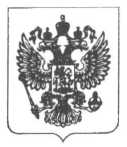 ПРИКАЗОб утверждении типового контрактана оказание услуг по охране от пожаров организаций и (или) населенных пунктов для обеспечения государственных и муниципальных нужд, информационной карты такого типового контрактаВ соответствии с частью 11 статьи 34 Федерального закона от 5 апреля 2013 г. № 44-ФЗ «О контрактной системе в сфере закупок товаров, работ, услуг для обеспечения государственных и муниципальных нужд» и пунктом 2 Правил разработки типовых контрактов, типовых условий контрактов, утвержденных постановлением Правительства Российской Федерации от 2 июля 2014 г. № 606 «О порядке разработки типовых контрактов, типовых условий контрактов, а также о случаях и условиях их применения», приказываю:Утвердить:типовой контракт на оказание услуг по охране от пожаров организаций и (или) населенных пунктов для обеспечения государственных и муниципальных нужд согласно приложению № 1;информационную карту типового контракта на оказание услуг по охране от пожаров организаций и (или) населенных пунктов для обеспечения государственных и муниципальных нужд согласно приложению № 2.Министр											 Е.Н. ЗиничевПриложение № 1УТВЕРЖДЕНприказом МЧС Россииот 05.07.2020 № 507Типовой контрактна оказание услуг по охране от пожаров организаций и (или) населенных пунктов для обеспечения государственных и муниципальных нуждГосударственный контракт (муниципальный контракт) №______ на оказание услуг по охране от пожаров организаций и (или) населенныхпунктов для обеспечения государственных и муниципальных нужд(Идентификационный код закупки № ____)___ ________ 20__ г.								 _________________________________, именуемый в дальнейшем «Заказчик», в лице ____________, действующего на основании ___________________, с одной стороны, и ____________________ (указать полное наименование организации-исполнителя (с указанием ее организационно-правовой формы) или фамилию, имя и отчество (при наличии) исполнителя – физического лица, в том числе зарегистрированного в качестве индивидуального предпринимателя), именуемый в дальнейшем «Исполнитель», в лице ______________, действующего на основании _____________ (указывается документ (акт) со всеми реквизитами, на основании которого действует представитель исполнителя), уполномоченный на подписание государственного (муниципального) контракта, с другой стороны, вместе именуемые в дальнейшем «Стороны», на основании ______________ от ____________ 20__ г. № _____ заключили настоящий __________________ (далее – Контракт) о нижеследующем:Предмет КонтрактаИсполнитель по заданию Заказчика обязуется в установленный Контрактом срок оказать услуги по охране от пожаров организаций и (или) населенных пунктов (далее – услуги), а Заказчик обязуется принять оказанные услуги и оплатить их. Указанные услуги оказываются в целях обеспечения ______________.Условия оказания услугУслуги оказываются Исполнителем в соответствии с требованиями технического задания (далее – ТЗ) (приложение № 1), являющегося неотъемлемой частью Контракта.Содержание и сроки оказания услуг определяются в календарном плане оказания услуг по охране от пожаров организаций и (или) населенных пунктов для обеспечения государственных и муниципальных нужд (приложение № 2),, являющемся неотъемлемой частью Контракта.Взаимодействие СторонИсполнитель вправе:а) привлекать к выполнению Контракта соисполнителей.Исполнитель несет ответственность за неисполнение или ненадлежащее исполнение обязательств соисполнителями в рамках оказания соответствующих услуг в соответствии с гражданским законодательством Российской Федерации.Невыполнение соисполнителем обязательств перед Исполнителем не освобождает Исполнителя от выполнения условий Контракта;б) требовать своевременной оплаты на условиях, установленных Контрактом, надлежащим образом оказанных и принятых Заказчиком услуг;в) принять решение об одностороннем отказе от исполнения Контракта в соответствии с гражданским законодательством Российской Федерации;г) по согласованию с Заказчиком оказать услуги, качество, технические и функциональные характеристики которых являются улучшенными по сравнению с качеством и соответствующими техническими и функциональными характеристиками, указанными в Контракте;д) требовать возмещения убытков, уплаты неустоек (штрафов, пеней) в соответствии с разделом IX Контракта;е) в случае неисполнения или ненадлежащего исполнения соисполнителем из числа субъектов малого предпринимательства, социально ориентированных некоммерческих организаций обязательств, предусмотренных Контрактом, заключенным с Исполнителем, осуществлять замену соисполнителя, с которым ранее был заключен Контракт, на другого соисполнителя.Исполнитель обязан:а) оказать услуги в соответствии с ТЗ в предусмотренный Контрактом срок;б) предоставлять Заказчику по его требованию документы, относящиеся к предмету Контракта, а также своевременно предоставлять Заказчику достоверную информацию о ходе исполнения своих обязательств, в том числе о сложностях, возникающих при исполнении Контракта;в) в случае принятия решения об одностороннем отказе от исполнения Контракта не позднее чем в течение трех рабочих дней с даты принятия указанного решения направить Заказчику уведомление о принятом решении по почте заказным письмом с уведомлением о вручении по адресу Заказчика, указанному в Контракте, а также телеграммой либо посредством факсимильной связи, либо по адресу электронной почты, либо с использованием иных средств связи и доставки, обеспечивающих фиксирование данного уведомления и получение Исполнителем подтверждения о его вручении Заказчику;г) обеспечить соответствие результатов оказанных услуг требованиям качества, безопасности жизни и здоровья, а также иным требованиям пожарной безопасности, сертификации, лицензирования, установленным законодательством Российской Федерации и Контрактом;д) обеспечить за свой счет устранение недостатков, выявленных при приемке Заказчиком услуг;е) предоставить Заказчику информацию обо всех соисполнителях, заключивших Контракт или Контракты с Исполнителем, цена которого или общая цена которых составляет более чем десять процентов цены Контракта, не позднее 10 дней со дня заключения Исполнителем таких Контрактов;ж) привлечь к исполнению Контракта соисполнителей из числа субъектов малого предпринимательства, социально ориентированных некоммерческих организаций в объеме ____ процентов от цены Контракта;з) в срок не более 5 рабочих дней со дня заключения договора с соисполнителем из числа субъектов малого предпринимательства, социально ориентированных некоммерческих организаций представить Заказчику:декларацию о принадлежности соисполнителя к субъектам малого предпринимательства, социально ориентированной некоммерческой организации, составленную в простой письменной форме, подписанную руководителем (иным уполномоченным лицом) субъекта малого предпринимательства, социально ориентированной некоммерческой организации и заверенную печатью (при наличии печати);копию договора (договоров), заключенного с соисполнителем, заверенную Исполнителем;и) в случае замены соисполнителя из числа субъектов малого предпринимательства, социально ориентированных некоммерческих организаций на этапе исполнения Контракта на другого соисполнителя из числа субъектов малого предпринимательства, социально ориентированных некоммерческих организаций представлять Заказчику документы, указанные в подпункте «з» настоящего пункта, в течение 5 дней со дня заключения договора с новым соисполнителем;к) в течение 10 рабочих дней со дня оплаты Исполнителем выполненных обязательств по договору с соисполнителем из числа субъектов малого предпринимательства, социально ориентированных некоммерческих организаций представлять Заказчику следующие документы:копии документов о приемке оказанной услуги, которая является предметом договора, заключенного между Исполнителем и привлеченным им соисполнителем;копии платежных поручений, подтверждающих перечисление денежных средств Исполнителем соисполнителю, ‒ в случае если договором, заключенным между Исполнителем и привлеченным им соисполнителем, предусмотрена оплата выполненных обязательств до срока оплаты оказанных услуг, предусмотренного Контрактом (в ином случае указанный документ представляется Заказчику дополнительно в течение 5 дней со дня оплаты Исполнителем обязательств, выполненных соисполнителем);л) оплачивать оказанные соисполнителем из числа субъектов малого предпринимательства, социально ориентированных некоммерческих организаций услуги, отдельные этапы исполнения договора, заключенного с таким соисполнителем, в течение 15 рабочих дней с даты подписания Исполнителем документа о приемке оказанной услуги, отдельных этапов исполнения договора.Заказчик вправе:а) требовать от Исполнителя надлежащего исполнения обязательств, установленных Контрактом;б) требовать от Исполнителя своевременного устранения недостатков, выявленных в ходе приемки;в) проверять ход и качество выполнения Исполнителем условий Контракта без вмешательства в оперативно-хозяйственную деятельность Исполнителя;г) требовать возмещения убытков в соответствии с разделом IX Контракта, причиненных по вине Исполнителя;д) предложить увеличить или уменьшить в процессе исполнения Контракта объем оказываемых услуг, предусмотренных Контрактом, не более чем на десять процентов в порядке и на условиях, установленных Федеральным законом от 5 апреля 2013 г. № 44-ФЗ «О контрактной системе в сфере закупок товаров, работ, услуг для обеспечения государственных и муниципальных нужд»;е) принять решение об одностороннем отказе от исполнения Контракта в соответствии с гражданским законодательством Российской Федерации;ж) до принятия решения об одностороннем отказе от исполнения Контракта провести экспертизу оказанных услуг с привлечением экспертов, экспертных организаций, выбор которых осуществляется в соответствии с Федеральным законом от 5 апреля 2013 г. № 44-ФЗ «О контрактной системе в сфере закупок товаров, работ, услуг для обеспечения государственных и муниципальных нужд».Заказчик обязан:а) принять и оплатить оказанные услуги в соответствии с Контрактом;б) обеспечить контроль за исполнением Контракта, в том числе на отдельных этапах его исполнения;в) принять решение об одностороннем отказе от исполнения Контракта в случае, если в ходе исполнения Контракта установлено, что Исполнитель не соответствует установленным извещением об осуществлении закупки и (или) документацией о закупке требованиям к участникам закупки или предоставил недостоверную информацию о своем соответствии таким требованиям, что позволило ему стать победителем определения исполнителя;г) в случае принятия решения об одностороннем отказе от исполнения Контракта не позднее чем в течение трех рабочих дней с даты принятия указанного решения направить Исполнителю уведомление о принятом решении по почте заказным письмом с уведомлением о вручении по адресу Исполнителя, указанному в Контракте, а также телеграммой либо посредством факсимильной связи, либо по адресу электронной почты, либо с использованием иных средств связи и доставки, обеспечивающих фиксирование данного уведомления и получение Заказчиком подтверждения о его вручении Исполнителю;д) провести экспертизу оказанных услуг для проверки их соответствия условиям Контракта в соответствии с Федеральным законом от 5 апреля 2013 г. № 44-ФЗ «О контрактной системе в сфере закупок товаров, работ, услуг для обеспечения государственных и муниципальных нужд»;е) требовать уплаты неустоек (штрафов, пеней) в соответствии с разделом IX Контракта.Сроки оказания услугУслуги (этапы услуг) оказываются в сроки, указанные в календарном плане оказания услуг.Начало оказания услуг – с даты заключения Контракта.Окончание оказания услуг – _______________.Датой исполнения Исполнителем обязательств по Контракту считается дата подписания Сторонами акта сдачи-приемки оказанных услуг (последнего этапа услуг).Порядок сдачи и приемки оказанных услугВ течение ____ дней с даты окончания срока оказания услуг (этапа) Исполнитель обязан в письменной форме уведомить Заказчика о готовности оказываемых услуг (этапа услуг) к сдаче.Уведомление Исполнителя о готовности оказываемых услуг (этапа услуг) к сдаче должно быть подписано руководителем Исполнителя (иным уполномоченным лицом).Вместе с уведомлением Исполнитель представляет Заказчику акт сдачи-приемки оказанных услуг (этапа услуг) в ____ экземплярах.К акту сдачи-приемки оказанных услуг (этапа услуг) прилагаются также документы, предусмотренные ТЗ.Заказчик в течение ____ дней со дня получения акта сдачи-приемки оказанных услуг (этапа услуг) и отчетных документов, указанных в пункте 5.1 Контракта, осуществляет проверку оказанных Исполнителем услуг (этапа услуг) по Контракту на предмет соответствия оказанных услуг требованиям и условиям Контракта, принимает оказанные услуги, передает Исполнителю подписанный со своей стороны акт сдачи-приемки оказанных услуг (этапа услуг) по Контракту или отказывает в приемке, направляя мотивированный отказ от приемки услуг.Для проверки результатов оказанных услуг в части их соответствия условиям Контракта Заказчик проводит экспертизу. Экспертиза результатов оказанных услуг может проводиться Заказчиком своими силами, или к ее проведению могут привлекаться независимые эксперты (экспертные организации) на основании контрактов, заключенных в соответствии с Федеральным законом от 5 апреля 2013 г. № 44-ФЗ «О контрактной системе в сфере закупок товаров, работ, услуг для обеспечения государственных и муниципальных нужд».В случае отказа Заказчика от приемки услуг им составляется акт с перечнем выявленных недостатков и с указанием сроков их устранения. Указанный акт в течение одного рабочего дня с даты его подписания направляется Заказчиком Исполнителю.Выявленные недостатки устраняются Исполнителем за его счет.Цена Контракта и порядок расчетов Вариант 1. 6.1. Цена Контракта (Предложение о цене за право заключения Контракта) составляет __________________________ (______________________)(цифрами и прописью)рублей ____ копеек, включая НДС _________________ (______________________)(цифрами и прописью)рублей ____ копеек (не облагается НДС в соответствии с п. ______ ст. ______ Налогового кодекса Российской Федерации (Собрание законодательства Российской Федерации, 2000, № 32, ст. 3340), письмо (уведомление), каким налоговым органом выдано, когда, № ____), в том числе:на 20__ год ‒ __________________ (____________________) рублей __ копеек,(цифрами и прописью)в том числе НДС ____________________ (____________________) рублей __ копеек(цифрами и прописью)(не облагается НДС в соответствии с п. _____ ст. _______ Налогового кодекса Российской Федерации (Собрание законодательства Российской Федерации, 2000, № 32, ст. 3340), письмо (уведомление), каким налоговым органом выдано, когда, № ____);на 20__ год ‒ __________________ (____________________) рублей __ копеек,(цифрами и прописью)в том числе НДС ____________________ (____________________) рублей __ копеек(цифрами и прописью)(не облагается НДС в соответствии с п. _____ ст. _______ Налогового кодекса Российской Федерации (Собрание законодательства Российской Федерации, 2000, № 32, ст. 3340), письмо (уведомление), каким налоговым органом выдано, когда, № ____);на 20__ год ‒ __________________ (____________________) рублей __ копеек,(цифрами и прописью)в том числе НДС ____________________ (____________________) рублей __ копеек(цифрами и прописью)(не облагается НДС в соответствии с п. _____ ст. _______ Налогового кодекса Российской Федерации (Собрание законодательства Российской Федерации, 2000, № 32, ст. 3340), письмо (уведомление), каким налоговым органом выдано, когда, № ____).Вариант 2. 6.1. Цена единицы услуги составляет ________________________ (____________________) рублей ____ копеек, в том числе НДС __________________(цифрами и прописью)(____________________) рублей ____ копеек (не облагается НДС в соответствии(цифрами и прописью)с п. _______ ст. ________ Налогового кодекса Российской Федерации (Собрание законодательства Российской Федерации, 2000, № 32, ст. 3340), письмо (уведомление), каким налоговым органом выдано, когда, № ____);Максимальное значение цены Контракта составляет ____________________(____________________) рублей ____ копеек.(цифрами и прописью)Вариант 3. 6.1. Цена единиц услуг указывается в Перечне цен единиц услуг (приложение № 3 к Контракту).Максимальное значение цены Контракта составляет ____________________(____________________) рублей ____ копеек.(цифрами и прописью)6.2. Сумма, подлежащая уплате Заказчиком Исполнителю, уменьшается на размер налогов, сборов и иных обязательных платежей в бюджеты бюджетной системы Российской Федерации, связанных с оплатой Контракта, если в соответствии с законодательством Российской Федерации о налогах и сборах такие налоги, сборы и иные обязательные платежи подлежат уплате в бюджеты бюджетной системы Российской Федерации Заказчиком.6.3.48 Цена Контракта включает в себя все расходы, связанные с выполнением Исполнителем обязательств по Контракту, в том числе налоги, сборы и другие обязательные платежи, которые Исполнитель должен выплатить в связи с выполнением обязательств по Контракту в соответствии с законодательством Российской Федерации.6.4.48 Цена Контракта является твердой и определяется на весь срок исполнения Контракта, за исключением случаев, установленных Федеральным законом от 5 апреля 2013 г. № 44-ФЗ «О контрактной системе в сфере закупок товаров, работ, услуг для обеспечения государственных и муниципальных нужд» и Контрактом.Цена Контракта может быть снижена по соглашению Сторон без изменения предусмотренных Контрактом объема и качества оказываемых услуг и иных условий Контракта.6.3. Источник финансирования Контракта ‒ _________________48,.6.4.48, Оплата по Контракту производится с авансовым платежом в размере ____ процентов цены Контракта на соответствующий год в пределах доведенных Заказчику лимитов бюджетных обязательств (размер аванса устанавливается в соответствии с бюджетным законодательством Российской Федерации).Оплата по Контракту производится с авансовым платежом в размере ____ процентов цены Контракта на соответствующий год в пределах соответствующих выплат, указанных в плане финансово-хозяйственной деятельности Заказчика.Авансовый платеж (первый авансовый платеж) по Контракту выплачивается в течение ____ рабочих дней с даты заключения Контракта.Последующие авансовые платежи выплачиваются в течение ____ рабочих дней с начала соответствующего года.Авансовый платеж на последнем этапе исполнения Контракта не выплачивается.Оплата оказанных услуг производится в размере, не превышающем разницу между стоимостью фактически оказанных услуг, подтвержденных в соответствии с установленным Министерством финансов Российской Федерации порядком санкционирования оплаты денежных обязательств получателей средств федерального бюджета, и общей суммой ранее выплаченного авансового платежа (суммой, рассчитанной как произведение размера предусмотренного Контрактом авансового платежа в процентном выражении и стоимости фактически оказанных услуг).Авансовый платеж засчитывается при оплате принятых Заказчиком оказанных услуг (этапа услуг) в размере ____ процентов цены оказанных услуг (этапа услуг).6.5.48 Расчеты между Заказчиком и Исполнителем за оказанные услуги производятся не позднее ____ дней с даты подписания Сторонами акта сдачи-приемки оказанных услуг (этапа услуг).6.6.48 Оплата по Контракту осуществляется по безналичному расчету платежными поручениями путем перечисления Заказчиком денежных средств на расчетный счет Исполнителя, указанный в Контракте. В случае изменения расчетного счета Исполнитель обязан в трехдневный срок с даты изменения расчетного счета в письменной форме сообщить об этом Заказчику, указав новые реквизиты расчетного счета. В противном случае все риски, связанные с перечислением Заказчиком денежных средств на указанный в Контракте счет Исполнителя, несет Исполнитель.Обеспечение исполнения КонтрактаВариант 1. 7.1. Обеспечение исполнения Контракта не устанавливается.Вариант 2. 7.1. Обеспечение исполнения Контракта устанавливается в размере __________.В случае, если Контрактом предусмотрены отдельные этапы его исполнения, размер обеспечения исполнения Контракта в ходе исполнения Контракта подлежит уменьшению в порядке и случаях, которые предусмотрены пунктами 7.6 и 7.7 Контракта.7.2. Исполнение Контракта обеспечивается предоставлением банковской гарантии, выданной банком и соответствующей требованиям статьи 45 Федерального закона от 5 апреля 2013 г. № 44-ФЗ «О контрактной системе в сфере закупок товаров, работ, услуг для обеспечения государственных и муниципальных нужд», или внесением денежных средств на указанный Заказчиком счет, на котором в соответствии с законодательством Российской Федерации учитываются операции со средствами, поступающими Заказчику.Срок действия банковской гарантии должен превышать предусмотренный контрактом срок исполнения обязательств, которые должны быть обеспечены такой банковской гарантией, не менее чем на один месяц, в том числе в случае его изменения в соответствии со статьей 95 Федерального закона от 5 апреля 2013 г. № 44-ФЗ «О контрактной системе в сфере закупок товаров, работ, услуг для обеспечения государственных и муниципальных нужд».7.3. Денежные средства, внесенные Исполнителем в качестве обеспечения исполнения Контракта, в том числе часть этих денежных средств в случае уменьшения размера обеспечения исполнения Контракта в соответствии с пунктами 7.1, 7.5 и 7.6 Контракта, возвращаются Исполнителю в течение ____ дней с даты выполнения Сторонами своих обязательств по Контракту (если такая форма обеспечения исполнения Контракта применяется Исполнителем).7.4. Банковская гарантия, предоставленная в качестве обеспечения исполнения Контракта, должна содержать условие о праве Заказчика на бесспорное списание денежных средств со счета гаранта, если гарантом в срок не более чем пять рабочих дней не исполнено требование Заказчика об уплате денежной суммы по банковской гарантии, направленное до окончания срока действия банковской гарантии.7.5. В ходе исполнения Контракта Исполнитель вправе изменить способ обеспечения исполнения Контракта и (или) предоставить Заказчику взамен ранее предоставленного обеспечения исполнения Контракта новое обеспечение исполнения Контракта, размер которого может быть уменьшен в порядке и случаях, которые предусмотрены пунктами 7.6 и 7.7 Контракта.7.6. Размер обеспечения исполнения Контракта уменьшается посредством направления Заказчиком информации об исполнении Исполнителем обязательств по оказанию услуг или об исполнении им отдельного этапа исполнения Контракта и стоимости исполненных обязательств для включения в реестр контрактов, предусмотренный статьей 103 Федерального закона от 5 апреля 2013 г. № 44-ФЗ «О контрактной системе в сфере закупок товаров, работ, услуг для обеспечения государственных и муниципальных нужд» (далее - реестр контрактов). Уменьшение размера обеспечения исполнения Контракта производится пропорционально стоимости исполненных обязательств, приемка и оплата которых осуществлены в порядке и сроки, которые предусмотрены Контрактом. В случае, если обеспечение исполнения Контракта осуществляется путем предоставления банковской гарантии, требование Заказчика об уплате денежных сумм по этой гарантии может быть предъявлено в размере не более размера обеспечения исполнения Контракта, рассчитанного Заказчиком на основании информации об исполнении Контракта, размещенной в реестре контрактов. В случае, если обеспечение исполнения Контракта осуществляется путем внесения денежных средств на счет, указанный Заказчиком, по заявлению Исполнителя ему возвращаются Заказчиком в установленный в пункте 7.3 Контракта срок денежные средства в сумме, на которую уменьшен размер обеспечения исполнения Контракта, рассчитанный Заказчиком на основании информации об исполнении Контракта, размещенной в реестре контрактов.7.7. Предусмотренное пунктами 7.1 и 7.5 Контракта уменьшение размера обеспечения исполнения Контракта осуществляется при условии отсутствия неисполненных Исполнителем требований об уплате неустоек (штрафов, пеней), предъявленных Заказчиком в соответствии с разделом IX Контракта, а также приемки Заказчиком оказанной услуги, результатов отдельного этапа исполнения Контракта в объеме выплаченного аванса (если Контрактом предусмотрена выплата аванса). Такое уменьшение не допускается в случаях, определяемых Правительством Российской Федерации в соответствии с частью 7 статьи 96 Федерального закона от 5 апреля 2013 г. № 44-ФЗ «О контрактной системе в сфере закупок товаров, работ, услуг для обеспечения государственных и муниципальных нужд».7.8. В случае отзыва в соответствии с законодательством Российской Федерации у банка, предоставившего банковскую гарантию в качестве обеспечения исполнения Контракта, лицензии на осуществление банковских операций, Исполнитель обязан предоставить новое обеспечение исполнения Контракта не позднее одного месяца со дня надлежащего уведомления Заказчиком Исполнителя о необходимости предоставить соответствующее обеспечение.Размер такого обеспечения может быть уменьшен в порядке и случаях, которые предусмотрены пунктами 7.1, 7.5, 7.6 и 7.7 Контракта.За каждый день просрочки исполнения Исполнителем обязательства, предусмотренного настоящим пунктом, начисляется пеня в размере, определенном в порядке, установленном в соответствии с пунктом 11.4 Контракта.7.9. Уменьшение в соответствии с пунктами 7.1 и 7.5 Контракта размера обеспечения исполнения Контракта, предоставленного в виде банковской гарантии, осуществляется Заказчиком путем отказа от части своих прав по этой гарантии. При этом датой такого отказа признается дата включения предусмотренной пунктом 7.6 Контракта информации в реестр контрактов.7.10. В случае предоставления нового обеспечения исполнения Контракта в соответствии с пунктами 7.5 и 7.8 Контракта возврат банковской гарантии Заказчиком гаранту, предоставившему указанную банковскую гарантию, не осуществляется, взыскание по ней не производится.Гарантийные обязательства8.1. Исполнитель гарантирует Заказчику качество оказания услуг в соответствии с требованиями, предусмотренными Контрактом.Обеспечение гарантийных обязательствВариант 1. 9.1. Обеспечение гарантийных обязательств не устанавливается.Вариант 2. 9.1. Обеспечение гарантийных обязательств предоставляется Исполнителем в срок _________.,9.2. Обеспечение гарантийных обязательств устанавливается в размере _____________.9.3. Гарантийные обязательства обеспечиваются предоставлением банковской гарантии, выданной банком и соответствующей требованиям статьи 45 Федерального закона от 5 апреля 2013 г. № 44-ФЗ «О контрактной системе в сфере закупок товаров, работ, услуг для обеспечения государственных и муниципальных нужд», или внесением денежных средств на указанный Заказчиком счет, на котором в соответствии с законодательством Российской Федерации учитываются операции со средствами, поступающими Заказчику.Способ обеспечения гарантийных обязательств, срок действия банковской гарантии определяются в соответствии с требованиями Федерального закона от 5 апреля 2013 г. № 44-ФЗ «О контрактной системе в сфере закупок товаров, работ, услуг для обеспечения государственных и муниципальных нужд» участником закупки, с которым заключается контракт, самостоятельно.Срок действия банковской гарантии должен превышать предусмотренный Контрактом срок исполнения обязательств, которые должны быть обеспечены такой банковской гарантией, не менее чем на один месяц, в том числе в случае его изменения в соответствии со статьей 95 Федерального закона от 5 апреля 2013 г. № 44-ФЗ «О контрактной системе в сфере закупок товаров, работ, услуг для обеспечения государственных и муниципальных нужд».9.4. Банковская гарантия, предоставленная в качестве обеспечения гарантийных обязательств, должна содержать условие о праве Заказчика на бесспорное списание денежных средств со счета гаранта, если гарантом в срок не более чем пять рабочих дней не исполнено требование Заказчика об уплате денежной суммы по банковской гарантии, направленное до окончания срока действия банковской гарантии.9.5. Исполнитель вправе изменить способ обеспечения гарантийных обязательств и (или) предоставить Заказчику взамен ранее предоставленного обеспечения гарантийных обязательств новое обеспечение гарантийных обязательств.9.6. Участник закупки, с которым заключается контракт по результатам определения поставщика (подрядчика, исполнителя) в соответствии с пунктом 1 части 1 статьи 30 Федерального закона от 5 апреля 2013 г. № 44-ФЗ «О контрактной системе в сфере закупок товаров, работ, услуг для обеспечения государственных и муниципальных нужд», освобождается от предоставления обеспечения гарантийных обязательств в случае предоставления таким участником закупки информации, содержащейся в реестре контрактов, заключенных заказчиками, и подтверждающей исполнение таким участником (без учета правопреемства) в течение трех лет до даты подачи заявки на участие в закупке трех контрактов, исполненных без применения к такому участнику неустоек (штрафов, пеней). Такая информация представляется участником закупки до заключения Контракта в случаях, установленных Федеральным законом от 5 апреля 2013 г. № 44-ФЗ «О контрактной системе в сфере закупок товаров, работ, услуг для обеспечения государственных и муниципальных нужд», для предоставления обеспечения исполнения контракта. При этом сумма цен таких контрактов должна составлять не менее начальной (максимальной) цены контракта, указанной в извещении об осуществлении закупки и документации о закупке.9.7. Положения настоящего раздела Контракта не применяются в случае заключения Контракта с участником закупки, который является казенным учреждением.Условия соблюдения государственной тайны и конфиденциальности10.1. При оказании услуг и использовании (в том числе передаче) полученных результатов Стороны обязаны соблюдать требования законодательства Российской Федерации, а также следующие условия и ограничения:________________________________________________________________________(режим допуска к работам и документам, степень их секретности и другие________________________________________________________________________.требования, наименования, номера и даты документов, которыми следует руководствоваться)10.2. Стороны обязуются обеспечить конфиденциальность сведений, относящихся к предмету Контракта, ходу его исполнения и полученным результатам.К конфиденциальным сведениям относятся ______________________________________________________________________________________________________.(объем конфиденциальных сведений и перечень документов, в которых они содержатся)Указанные сведения предназначены исключительно для Сторон и не могут быть полностью (частично) переданы (опубликованы, разглашены) третьим лицам или использованы каким-либо иным способом с участием третьих лиц без согласия Сторон.Ответственность Сторон11.1. За неисполнение или ненадлежащее исполнение Контракта Стороны несут ответственность в соответствии с законодательством Российской Федерации и условиями Контракта.11.2. В случае неисполнения Исполнителем условий ТЗ или календарного плана оказания услуг Заказчик вправе обратиться в суд с требованием о расторжении Контракта.11.3. В случае полного (частичного) неисполнения условий Контракта одной из Сторон эта Сторона обязана возместить другой Стороне причиненные убытки в части, не покрытой неустойкой.11.4. В случае просрочки исполнения Исполнителем обязательств, предусмотренных Контрактом, Исполнитель уплачивает Заказчику пени. Пеня начисляется за каждый день просрочки исполнения Исполнителем обязательства, предусмотренного Контрактом, начиная со дня, следующего за днем истечения установленного Контрактом срока исполнения обязательства. Размер пени составляет одну трехсотую действующей на дату уплаты пени ключевой ставки Центрального банка Российской Федерации от цены Контракта (отдельного этапа оказания услуг), уменьшенной на сумму, пропорциональную объему обязательств, предусмотренных Контрактом (соответствующим отдельным этапом оказания услуг) и фактически исполненных Исполнителем.11.5. За каждый факт неисполнения или ненадлежащего исполнения Исполнителем обязательств, предусмотренных Контрактом, за исключением просрочки Исполнителем обязательств, предусмотренных Контрактом, Исполнитель уплачивает Заказчику штраф. Размер штрафа определяется в соответствии с Правилами определения размера штрафа, начисляемого в случае ненадлежащего исполнения заказчиком, неисполнения или ненадлежащего исполнения поставщиком (подрядчиком, исполнителем) обязательств, предусмотренных контрактом (за исключением просрочки исполнения обязательств заказчиком, поставщиком (подрядчиком, исполнителем), и равен ____ процентам цены Контракта (этапа),,.11.6. За каждый факт неисполнения или ненадлежащего исполнения Исполнителем обязательств, предусмотренных Контрактом, за исключением просрочки Исполнителем обязательств, предусмотренных Контрактом, Исполнитель уплачивает Заказчику штраф. Размер штрафа определяется в соответствии с Правилами и равен ____ процентам начальной (максимальной) цены государственного (муниципального) контракта,.11.7. За каждый факт неисполнения или ненадлежащего исполнения Исполнителем обязательства, предусмотренного подпунктом «б» пункта 3.2 Контракта, Исполнитель уплачивает Заказчику штраф. Размер штрафа устанавливается, определяется в соответствии с Правилами и равен _______________ (___________________) рублей.11.8. В случае неисполнения Исполнителем обязательства, предусмотренного подпунктом «ж» пункта 3.2 Контракта, Исполнитель уплачивает Заказчику штраф в размере 5 процентов объема привлечения к исполнению Контракта соисполнителей из числа субъектов малого предпринимательства, социально ориентированных некоммерческих организаций, установленного подпунктом «ж» пункта 3.2 Контракта.11.9. В случае представления документов, указанных в подпунктах «з» - «к» пункта 3.2 Контракта, содержащих недостоверные сведения, либо их непредставление или представление таких документов с нарушением установленных сроков, Исполнитель несет ответственность в соответствии с пунктом 11.7 Контракта.11.10. В случае просрочки исполнения обязательств Заказчиком, предусмотренных Контрактом, Исполнитель вправе потребовать уплату пени в размере одной трехсотой действующей на дату уплаты пеней ключевой ставки Центрального банка Российской Федерации от не уплаченной в срок суммы. Пеня начисляется за каждый день просрочки исполнения обязательства, предусмотренного Контрактом, начиная со дня, следующего за днем истечения установленного Контрактом срока исполнения обязательства.11.11. За каждый факт неисполнения Заказчиком обязательств, предусмотренных Контрактом, за исключением просрочки исполнения обязательств, предусмотренных Контрактом, Исполнитель вправе потребовать уплату штрафа. Размер штрафа, определяется в соответствии с Правилами и равен ________________ (______________) рублей.11.12. В случае непредставления информации, указанной в подпункте «е» пункта 3.2 Контракта, Исполнитель уплачивает Заказчику пени в размере одной трехсотой действующей на дату уплаты пени ключевой ставки Центрального банка Российской Федерации от цены Контракта, заключенного Исполнителем с соисполнителем. Пени подлежат начислению за каждый день просрочки исполнения такого обязательства.11.13. Применение неустойки (штрафа, пени) не освобождает Стороны от исполнения обязательств по Контракту.11.14. Общая сумма начисленных штрафов за ненадлежащее исполнение Заказчиком обязательств, предусмотренных Контрактом, не может превышать цену Контракта.11.15. Общая сумма начисленных штрафов за неисполнение или ненадлежащее исполнение Исполнителем обязательств, предусмотренных контрактом, не может превышать цену контракта.11.16. В случае просрочки Исполнителем исполнения Контракта на срок более чем один месяц, в том числе по отдельным этапам оказания услуг, Заказчик имеет право обратиться к Исполнителю с предложением о расторжении Контракта, возврате уплаченной суммы аванса и уплате штрафных санкций, а при несогласии Исполнителя – обратиться в суд с соответствующим иском.11.17. В случае расторжения Контракта в связи с односторонним отказом Стороны от исполнения Контракта другая Сторона вправе потребовать возмещения только фактически понесенного ущерба, непосредственно обусловленного обстоятельствами, являющимися основанием для принятия решения об одностороннем отказе от исполнения Контракта.Обстоятельства непреодолимой силы12.1. Стороны не несут ответственность за полное или частичное неисполнение предусмотренных Контрактом обязательств, если такое неисполнение связано с обстоятельствами непреодолимой силы.12.2. Сторона, для которой создалась невозможность исполнения обязательств по Контракту вследствие обстоятельств непреодолимой силы, не позднее ____ дней с момента их наступления в письменной форме извещает другую Сторону с приложением документов, удостоверяющих факт наступления указанных обстоятельств.12.3. В случае возникновения обстоятельств непреодолимой силы Стороны вправе расторгнуть Контракт, и в этом случае ни одна из Сторон не вправе требовать возмещения убытков.12.4. Подтверждением наличия обстоятельств непреодолимой силы и их продолжительности является письменное свидетельство уполномоченных органов или уполномоченных организаций.Рассмотрение и разрешение споров13.1. Стороны принимают все меры к тому, чтобы любые споры, разногласия, касающиеся исполнения настоящего контракта или в связи с ним, были урегулированы путем переговоров.13.2. В случае недостижения согласия относительно исполнения одной из Сторон своих обязательств другая Сторона может направить претензию.Претензия оформляется в письменной форме. В претензии перечисляются допущенные при исполнении Контракта нарушения со ссылкой на соответствующие положения Контракта или его приложений, отражаются стоимостная оценка ответственности (неустойки), а также действия, которые должны быть произведены Стороной для устранения нарушений.Срок рассмотрения претензии не может превышать ____ дней. Переписка Сторон может осуществляться в виде писем или телеграмм, а в случаях направления телекса, факса, иного электронного сообщения – с последующим предоставлением оригинала документа.13.3. При неурегулировании Сторонами спора в досудебном порядке спор разрешается в судебном порядке.Срок действия Контракта14.1. Контракт вступает в силу со дня его подписания обеими Сторонами и действует по __ _______ 20__ г. Окончание срока действия Контракта не влечет прекращения неисполненных обязательств Сторон по Контракту.Прочие положенияВариант 1. 15.1. Контракт составлен в ____ экземплярах, идентичных по содержанию и имеющих одинаковую юридическую силу, один из которых передан Исполнителю, ____ ‒ находятся у Заказчика.Вариант 2. 15.1. Контракт составлен в форме электронного документа, подписанного усиленными электронными подписями Сторон.15.2. В случае изменения у какой-либо из Сторон места нахождения, наименования, а также в случае реорганизации она обязана в течение десяти дней письменно известить об этом другую Сторону.15.3. Любые изменения, дополнения и приложения к Контракту, выполненные в письменной форме и подписанные каждой из Сторон, являются его неотъемлемой частью.15.4. Изменение условий Контракта при его исполнении не допускается, за исключением случаев, предусмотренных статьей 95 Федерального закона от 5 апреля 2013 г. № 44-ФЗ «О контрактной системе в сфере закупок товаров, работ, услуг для обеспечения государственных и муниципальных нужд».15.5. При исполнении Контракта не допускается перемена Исполнителя, за исключением случая, если новый исполнитель является правопреемником Исполнителя вследствие реорганизации юридического лица в форме преобразования, слияния или присоединения.Передача прав и обязанностей по Контракту правопреемнику Исполнителя осуществляется путем заключения соответствующего дополнительного соглашения к Контракту.15.6. Контракт будет считаться исполненным и прекратившим свое действие после выполнения Сторонами взаимных обязательств по Контракту и осуществления окончательных расчетов между Сторонами.15.7. Контракт может быть расторгнут по взаимному соглашению Сторон, по решению суда или в случае одностороннего отказа Стороны от исполнения Контракта в соответствии с гражданским законодательством Российской Федерации в порядке, предусмотренном частями 9-23 статьи 95 Федерального закона от 5 апреля 2013 г. № 44-ФЗ «О контрактной системе в сфере закупок товаров, работ, услуг для обеспечения государственных и муниципальных нужд».15.8. Во всем, что не оговорено в Контракте, Стороны руководствуются законодательством Российской Федерации.Перечень приложений16.1 Неотъемлемой частью Контракта являются следующие приложения:техническое задание на оказание услуг по охране от пожаров организаций и (или) населенных пунктов (приложение № 1);календарный план оказания услуг по охране от пожаров организаций и (или) населенных пунктов (приложение № 2);спецификация (приложение № 3).Адреса, банковские реквизиты и подписи СторонПриложение № 1
к типовому контракту на оказание услуг по охране от пожаров организаций и (или) населенных пунктов для обеспечения государственных и муниципальных нуждот __________ 20 __ г. № ____Техническое заданиена оказание услуг по охране от пожаров организацийи (или) населенных пунктовПриложение № 2к типовому контракту на оказание услуг по охране от пожаров организаций и (или) населенных пунктов для обеспечения государственных и муниципальных нуждот __________ 20 __ г. № ____Календарный планоказания услуг по охране от пожаров организаций и (или) населенных пунктовПриложение № 3к типовому контракту на оказание услуг по охране от пожаров организаций и (или) населенных пунктов для обеспечения государственных и муниципальных нуждот __________ 20 __ г. № ____Перечень цен единиц услугПриложение № 2УТВЕРЖДЕНАприказом МЧС Россииот 05.07.2020 № 507ИНФОРМАЦИОННАЯ КАРТАтипового контракта на оказание услуг по охране от пожаров организацийи (или) населенных пунктов для обеспечения государственныхи муниципальных нужд05.07.2020Москва№ 507ЗАКАЗЧИК:ИСПОЛНИТЕЛЬ:полное наименование ЗаказчикаАдрес: _____________________________ИНН ______________________________КПП ______________________________Наименование органа Федерального казначейства ________________________Банковские реквизиты счета, открытого органу Федерального казначейства: ________________Лицевой счет __________________БИК __________________________ОКОПФОКВЭДполное наименование ИсполнителяАдрес: _____________________________ИНН ______________________________КПП ______________________________Банковские реквизиты:р/с __________________________к/с __________________________БИК ________________________ОКОПФОКПООКПДОКАТООКТМОДля бюджетных учреждений (дополнительно):Наименование органа Федерального казначейства ____________________________Лицевой счет ____________________________КБК _____________________ЗАКАЗЧИК:ИСПОЛНИТЕЛЬ:__________________________________(должность)__________________________________(подпись, фамилия и инициалы)____   _____________ 20__ г.М.П.__________________________________(должность)__________________________________(подпись, фамилия и инициалы)____   _____________ 20__ г.М.П.(при наличии печати)ИСПОЛНИТЕЛЬ:ЗАКАЗЧИК:__________________________________(должность)__________________________________(подпись, фамилия и инициалы)____   _____________ 20__ г.М.П.(при наличии печати)__________________________________(должность)__________________________________(подпись, фамилия и инициалы)____   _____________ 20__ г.М.П.ИСПОЛНИТЕЛЬ:ЗАКАЗЧИК:__________________________________(должность)__________________________________(подпись, фамилия и инициалы)____   _____________ 20__ г.М.П.(при наличии печати)__________________________________(должность)__________________________________(подпись, фамилия и инициалы)____   _____________ 20__ г.М.П.ИСПОЛНИТЕЛЬ:ЗАКАЗЧИК:__________________________________(должность)__________________________________(подпись, фамилия и инициалы)____   _____________ 20__ г.М.П.(при наличии печати)__________________________________(должность)__________________________________(подпись, фамилия и инициалы)____   _____________ 20__ г.М.П.1.Общие сведения о нормативном правовом акте, которым утвержден типовой контракт, типовые условия контракта:а)ответственный орган – разработчик документа (федеральный орган исполнительной власти, Государственная корпорация по атомной энергии «Росатом», которые разрабатывают и утверждают типовые контракты, типовые условия контрактов)Министерство Российской Федерации по делам гражданской обороны, чрезвычайным ситуациям и ликвидации последствий стихийных бедствийб)вид документа (типовой контракт или типовые условия контракта)типовой контракт2.Показатели для применения типового контракта, типовых условий контракта:а)наименование товара, работы, услугиуслуги по охране от пожаров организаций и (или) населенных пунктовб)код (коды) предмета контракта:по общероссийскому классификатору продукции по видам экономической деятельности (ОКПД2);по общероссийскому классификатору видов экономической деятельности (ОКВЭД2);по каталогу товаров, работ, услуг для обеспечения государственных и муниципальных нуждкод (коды) предмета контракта по ОКПД2: 84.25.11код (коды) предмета контракта ОКВЭД2: 84.25.1.в)размер начальной (максимальной) цены контракта, цены контракта, заключаемого с единственным поставщиком (подрядчиком, исполнителем), при котором применяется типовой контракт (типовые условия контракта)при любом размере начальной (максимальной) цены контракта, цены контракта, заключаемого с единственным поставщиком (подрядчиком, исполнителем)г)иные показатели для применения типового контракта, типовых условий контрактаотсутствуют